<논문의 심사위원, 편집위원이 코멘트 남긴 부분에 대하여 논문에 반영하여 수정하실 때, 수정하신 부분을 꼭 논문 본문에 꼭! 다른 색깔로 표시 후 업로드 해주세요!><대한물리의학회 투고 견본>*글꼴: 맑은고딕, 글자크기: 10, 선 및 단락 간격: 1.5 , 페이지 레이아웃: 줄번호 이어서 매기기, 페이지 번호 삽입.지지면에 따른 발가락 형태가 균형에 미치는 영향The Effect of Foot Type on Balance Ability according to Supporting Surface*이 견본의 경우 홍길동 저자가 제 1저자이며 교신저자는 김철수 저자입니다.*제 1저자에는 윗첨자를 넣지 않고, 교신저자 이름 다음에는 †를 넣어주십시오1저자 다음의 저자들에게 윗첨자 1, 2, 3을 순서대로 달아 주시면 됩니다.*각 저자의 소속이 중복될 경우 같은 윗첨자를 달아주시면 됩니다.AbstractPURPOSE: METHODS: 	RESULTS: CONLUSION:            *초록은 영문으로 작성되어야 하며 단어 수는 200-250자 사이입니다. (문장을 드래그하면 왼쪽 하단에 단어 수를 확인하실 수 있습니다)  Key words: Balance, COG, Foot type, Morton’s foot* 키워드는 3단어 이상 이여야 하며, 각 단어의 첫 글자는 대문자로 작성해 주시기 바랍니다.* 키워드는 ‘알파벳 순서’로 배열됩니다.* 줄임 단어의 경우 모두 대문자로 작성합니다. * Mesh 언어를 참조하여 설정해 주시기 바랍니다.Ⅰ. 서론 (영문논문인 경우 : Introduction)균형은 COG가 BOS이내에 유지되도록 조절하는 능력을 말하며, 내쪽과 외쪽 힘의 동적인 중재와 환경적 요소를 포함한 것들을 통해 유지된다[1,2]. COG가 BOS를 벗어나게 되면 안정자세로 회복하기 위해 더 많은 근육의 활동을 필요로 하고, 이러한 상황에서 보상적 자세 전략이 지지기저면내의 안정적 자세로 무게중심을 돌아오게 하기 위해 시각계, 체성감각계, 서로 다른 신체분절의 상호관계, 중력(안뜰계)를 이용한다[3-5].Brantingham [6]은 신체에서 허리와 발이 독립적인 부분으로 보이지만 기능학적으로 하지의 운동역학적 연결을 통해 상호적으로 연결된다고 하였다. 특히, 인체의 무게와 보행을 담당하는 발과 발목관절의 기능장애는 필연적으로 신체의 전체적인 불균형을 만든다고 하였다[7]. *논문 내용에 직접 관련이 있는 문헌에 대해서는 인용문 우측의 [ ] 안에 참고문헌 번호를 기재하고 그 문헌을 참고문헌에 인용 순서대로 기술합니다. * 동시에[1], [2]를 표기하였다면 인용된 문장 뒤에 [1,2]라고 표기합니다.* [ ] 앞에 영문이 있는 경우 ‘띄어쓰기’가 있고 국문이 있는 경우 ‘띄어쓰기’가 없습니다.예: …… painful conditions in the lower back [5]. / …… 경우 통증이 없었다[5].Ⅱ. 연구방법 (영문논문인 경우: Methods)1) 측정도구몰톤발과 비몰톤발 그룹의 균형능력의 차이를 알아보기 위하여 이한영 등[7]의 특허 기술로 만들어진 BALANCE PAD (BALANCE PAD, AIREX, Switzerland)를 사용하여 측정을 하였다(Fig. 2.).*측정장비 기재 시 측정장비(측정장비명[영문작성], 제조회사[영문 작성], 제조국[영문 작성])* 표는 Table 1.Table 2.Table 3.……* 그림은 Fig. 1.입니다 (Figure. 1. 이 아닙니다.) Fig뒤에 ‘.’마침표 하나가 있습니다.Fig. 2.Fig. 3.……Ⅲ. 연구결과 (영문논문인 경우: Results)*표와 그림의 설명은 영문으로 작성해 주시기 바랍니다.  *표의 결과값은 소수점 둘째 자리까지로 통계값은 소수점 셋째 자리까지 기입해주시기 바랍니다.소수점 앞의 0은 모두 삭제하여 주시길 바랍니다.소수점 셋째 자리 예:  .001 /  .005 / 1.078*표와 그림은 참고문헌 페이지 다음페이지에 순서대로 작성해주시면 됩니다. * 본문과 표의 (p < .05), (p < .01) 표기에 있어서  부등호 ‘< , >’ 앞뒤로 띄어쓰기가 한번씩 있습니다. 예) (p < .05), (p < .01)  / 잘못된 예)  (p<.05), (p<.01)Ⅳ. 고찰 (영문논문인 경우: Discussion)Ⅴ. 결론 (영문논문인 경우: Conclusion)AcknowledgementsAcknowledgements는 있을 경우만 작성해주시면 됩니다.기관지원을 받은 논문은 작성하여 주십시오.References* 참고문헌은 모두 영문으로 작성해주시기 바라며, 참고문헌은 논문인용순으로 정렬해야 합니다.* 저자가 3인 미만일 경우 저자와 저자 사이를 ‘,’(쉼표)로 구분해 주세요.[1] Song GB, Park EC. Comparison of the Effects of Task-oriented training and Virtual reality training on upper extremity function, balance ability, and depression in stroke patients. J Korean Soc Phys Med. 2016;11(1):115-25.* 저자가 3인 이상일 경우 3인의 이름 다음 ‘,’(쉼표)를 작성하시고 et al. 을 작성해 주세요. [2] Paizis C, Papacanthis C, Berret B, et al. Reaching beyond arm length in normal aging: adaptation of hand trajectory and dynamic equilibrium. Behav Neurosci. 2008;122(6):1361-70.* 인용 된 학회지는 모두 약어로 작성해주세요(학회에서 약어를 사용 하지 않을 경우 full name으로 해주시면 됩니다. 약어는 학회 홈페이지 또는 Pubmed 등에서 확인 가능합니다. 또는 https://limjaeheon.wordpress.com/2014/06/07/%ED%95%99%EC%88%A0%EC%A7%80-%EC%95%BD%EC%96%B4%EB%AA%85-%EC%B0%BE%EA%B8%B0/comment-page-1/ 를 클릭하시면 잘 나와 있습니다.J Korean Soc Phys Med.      Behav Neurosci.       Chiropr Osteopat.   * 출판연도;권(호):페이지 순으로 작성하며 세미콜론과 콜론을 확인바랍니다. 참고문헌에서 페이지 표기시 중복된 페이지는 작성하지 않습니다. (예) 456-458은 456-8로 작성).예) 2008;122(6):1361-71.         2016;8(5):110-28.       2011;1(8):360-8.* 인용해야 할 논문이 같은 연도와 같은 저자일 경우 연도 뒤에 알파벳 a, b, c로 구분해 주시기 바랍니다(본문에도 연도 뒤에 a,b,c로 구분). [3] Lehman GJ, Gordon T, Langley J, et al. Replacing a Swiss ball for an exercise bench causes variable changes in trunk muscle activity during upper limb strength exercises. Dyn Med. 2005a;4(6).[4] Lehman GJ, Hoda W, Oliver S. Trunk muscle activity during bridging exercises on and off a Swiss ball. Chiropr Osteopat. 2005b;13(14).* 단행본(책)의 경우 저자이름, 책 제목(출판횟수(예 : 3rd ed) / 없는 경우 작성하지 않으셔도 됩니다). 출판지. 출판사. 출판연도. 순으로 작성바랍니다.[5] Shumway-Cook A, Woollacott MH. Motor Control: Translating Research into Clinical Practice (4th ed). USA. Lippincott Willians & Wilkins. 2014.* 학위논문일 경우 저자. 논문제목. 학위. 소속. 연도. 순으로 작성바랍니다. 석사일 경우 Master’s Degree로 박사일 경우 Doctor’s Degree로 작성바랍니다.[6] Hwang HS. The effects of visual feedback training on balance and balance confidence in patients with stroke. Doctor’s Degree. Gachon University. 2014.* 특허일 경우 발명자, 특허명칭. 특허등록(또는 출원) 국가, 번호, 연도순으로 작성 바랍니다.[7] Lee HS, Park SW, Kim JH : Neck balance device, Korea Patent, KR 10-0002118, 2017.- * 인터넷자료의 경우 저자, 제목, 서지사항, 자료출처, 자료검색일 순서로 작성 바랍니다. 저자와 서지사항은 확인할 수 없는 경우 생략할 수 있습니다. [8] Cammeron JK : Tiatanic, 1998. Qvailable at http://www.titatnic.com.Accessed January 1, 2008.Table 1. Statistics of test (Tracelength)*p < .05, **p < .001 *모든 표와 그림 및 이에 대한 설명은 영문으로 작성해 주셔야합니다.*Gender 규정에 의거하여 성별표시를 작성해 주셔야합니다. Gender (male / female)*표의 선 및 단락간격 1.0으로 작성해주십시오.*표의 결과값은 소수점 둘째 자리 (.01) 까지로, 통계값(p값, F값 혹은 t 값 등)은 모두 소수점 셋째 자리 (.001)까지 기입해주시기 바랍니다. *유의확율 ‘p’ 표기는 소문자이며 기울임 꼴이 아닙니다.*표와 그림은 참고문헌 페이지 다음페이지에 순서대로 작성해주시면 됩니다!!*표와 그림에 대한 간략한 영어 설명을 추가할 수 있습니다.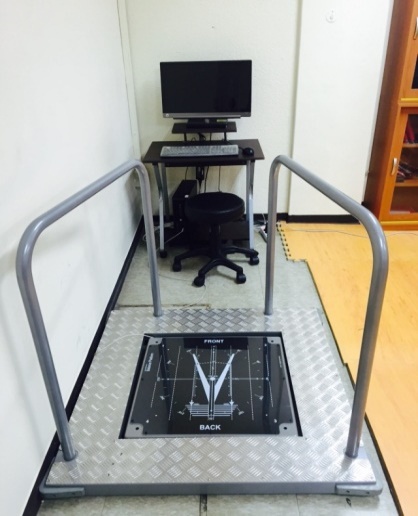 Fig. 1. Balance training system (BT4) *Fig. 1. 같이 Fig 뒤에 ‘.’마침표 하나가 있습니다.*심사 후 게재 승인 후 최종논문 투고 시 저자정보 추가 작성해 주시면 됩니다. *처음 투고 하실 때는 저자정보에 관련된 내용은 작성하지 않습니다. 홍길동, 김철수1†경성대학교 물리치료학과 임상약학보건대학원, 1경성대학교 물리치료학과Gil-Dong Hong, PT, Cheol-Su Kim, PT, PhD1†Department of Physical Therapy, Graduate School of Clinical Pharmacy and Health, Kyungsung University1Department of Physical Therapy, Kyungsung University* 심사 후 게재 승인 후 최종논문 투고 시 교신저자 메일을 추가 작성해 주시면 됩니다. * 처음 투고 하실 때는 교신저자 메일은 작성하지 않습니다. †Corresponding Author: kspm@hanmail.netType of footStable conditionVisual conditionMeanSDtpMorton’s footStableOpen eyes27.70.86-3.433.012*Morton’s footStableClose eyes31.327.21-3.433.012*UnstableOpen eyes49.4613.39-2.580.039*Close eyes103.06.33-2.580.039*Normal footStableOpen eyes14.002.44.345.563Close eyes24.57.36.345.563UnstableOpen eyes25.48.27- .303.000**Close eyes85.096.04- .303.000**